ПРОЕКТ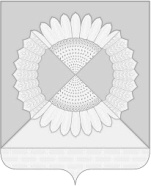 АДМИНИСТРАЦИЯ ГРИШКОВСКОГО СЕЛЬСКОГО ПОСЕЛЕНИЯ КАЛИНИНСКОГО РАЙОНАПОСТАНОВЛЕНИЕсело ГришковскоеО внесении изменений в постановление администрации Гришковского сельского поселения Калининского районаот 15 мая 2015 года № 55 «Об антикоррупционной экспертизе нормативных правовых актов и проектов нормативных правовых актов администрации Гришковского сельского поселения Калининского района»В соответствии с Федеральным законом от 11 октября 2018 года №      362-ФЗ «О внесении изменений в статью 5 Федерального закона от 17 июля 2009 года № 172-ФЗ «Об антикоррупционной экспертизе нормативных правовых актов и проектов нормативных правовых актов»,  п о с т а н о в л я ю:1. Внести в постановление администрации Гришковского сельского поселения Калининского района от 15 мая 2015 года № 55 «Об антикоррупционной экспертизе нормативных правовых актов и проектов нормативных правовых актов администрации Гришковского сельского поселения Калининского района» изменения в прилагаемый к нему Порядок следующего содержания: 1.1. Пункт 3.1 раздела 3 Порядка дополнить подпунктом 3.1.1 следующего содержания:«3.1.1. Не допускается проведение независимой антикоррупционной экспертизы нормативных правовых актов (проектов):1) гражданами, имеющими неснятую или непогашенную судимость;2) гражданами, сведения о применении к которым взыскания в виде увольнения (освобождения от должности) в связи с утратой доверия за совершение коррупционного правонарушения включены в реестр лиц, уволенных в связи с утратой доверия;3) гражданами, осуществляющими деятельность в органах и организациях, указанных в пункте 3 части 1 статьи 3 Федерального закона от 17 июля 2009 года № 172-ФЗ «Об антикоррупционной экспертизе нормативных правовых актов и проектов нормативных правовых актов»;4) международными и иностранными организациями;25) некоммерческими организациями, выполняющими функции иностранного агента.».2. Обнародовать настоящее постановление в установленном порядке и разместить его на официальном сайте администрации Гришковского сельского поселения Калининского района в информационно-телекоммуникационной сети «Интернет»  http//www.grishkovskoe.ru.3. Контроль за выполнением настоящего постановления оставляю за собой. 4. Постановление вступает в силу со дня его обнародования.Глава Гришковского сельского поселения Калининского района                                                                             В.А. Даценкоот№3ЛИСТ СОГЛАСОВАНИЯпроекта постановления администрации Гришковского сельского поселения Калининского района  от  __________________ № _____«О внесении изменений в постановление администрации Гришковского сельского поселения Калининского районаот 15 мая 2015 года № 55 «Об антикоррупционной экспертизенормативных правовых актов и проектов нормативных правовых актов администрации Гришковского сельского поселения Калининского района»3ЛИСТ СОГЛАСОВАНИЯпроекта постановления администрации Гришковского сельского поселения Калининского района  от  __________________ № _____«О внесении изменений в постановление администрации Гришковского сельского поселения Калининского районаот 15 мая 2015 года № 55 «Об антикоррупционной экспертизенормативных правовых актов и проектов нормативных правовых актов администрации Гришковского сельского поселения Калининского района»3ЛИСТ СОГЛАСОВАНИЯпроекта постановления администрации Гришковского сельского поселения Калининского района  от  __________________ № _____«О внесении изменений в постановление администрации Гришковского сельского поселения Калининского районаот 15 мая 2015 года № 55 «Об антикоррупционной экспертизенормативных правовых актов и проектов нормативных правовых актов администрации Гришковского сельского поселения Калининского района»Проект подготовлен и внесен:Общим отделом администрации Гришковского сельского поселенияКалининского районаНачальник  отделаПроект согласован:Начальник финансового отдела администрации Гришковского сельского поселения Калининского районаТ.А. НекрасоваТ.Р. СинчилоТ.А. НекрасоваТ.Р. Синчило